3GPP TSG-SA5 Meeting #131e 	S5-203093e-meeting 25th May-3rd June 2020					Title:	LS for SON managementResponse to:	Release:	Rel-16Work Item:	SON_5GSource:	SA5To:	RAN3Cc:	Contact Person:	Name:	Shi XiaoliTel. Number:	E-mail Address:	shixiaoli@huawei.comSend any reply LS to:	3GPP Liaisons Coordinator, mailto:3GPPLiaison@etsi.org 	Attachments:	None1. Overall Description: SA5 has captured SON concept and Self-establishment of new RAN NE in network in clause 4.1 and clause 4.2 in TS 28.313 including the definition of centralized SON, Distributed SON and Hybrid SON. The overview of SON concept is shown as below:4.1.1	OverviewBased on the location of the SON algorithm, SON is categorized into four different solutions that are possible for implementing various SON use cases, the solution is selected depending on the needs of the SON use cases.a)	Centralized SON:1)	Cross Domain-Centralized SON2)	Domain-Centralized SONb)	Distributed SONc)	Hybrid SON. The SON algorithm is not standardized by 3GPP.The following figure illustrates the overview of SON Framework.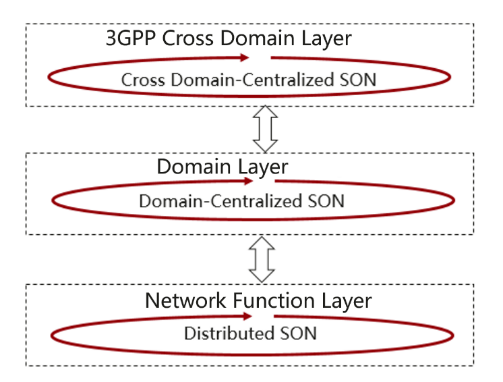 Figure 4.1.1-1 Overview of SON FrameworkThe introduction of Self-establishment of new RAN NE in network in clause 4.2 is shown as below:4.2.1	IntroductionSelf-establishment of new RAN NE in network describes the procedure of a new NG-RAN NE can automatically establish when it is powered up and connect to the IP network in multi-vendor scenario, which includes:-	Network Configuration data handling-	Plug and connect to management system-	Self-ConfigurationSA5 considers that the Self-configuration discussed in RAN3 is related with Self-establishment of new RAN NE in network. SA5 provides configuration data including network configuration data preparation, network configuration data transfer and network configuration data validation as described in clause 4.2.2in TS 28.313.SA5 respectfully ask RAN3 to confirm that2. Actions:To RAN3.ACTION: SA5 would like to respectfully request RAN3 to confirm .3. Date of Next TSG-SA WG5 Meetings:SA5#132e	24 – 28 August 2020	e-meetingSA5#133	12 – 16 October 2020	US